Управление образованияАдминистрации Ковровского районаПриказОт 16.05.2014  №  180О завершении работы районной опытно-экспериментальной площадки на базе МБОУ «Осиповская  СОШ» по теме «Формирование ценностного отношения к культурному наследию Родного края через создание ресурсного информационно-краеведческого центра»На основании решения Инновационного Совета в системе образования Ковровского района от 16.05.2014г. о завершении работы опытно-экспериментальной площадки на базе МБОУ «Осиповская СОШ», в связи с реализацией программы  эксперимента и полученными положительными результатами приказываю:Закрыть с 16.05.2014 года опытно-экспериментальную площадку на базе МБОУ «Осиповская СОШ» по теме «Формирование ценностного отношения к культурному наследию Родного края через создание ресурсного информационно-краеведческого центра».Рекомендовать заместителю директора МБУ «ЦРО» по информационно-методическому обеспечению Чернышевой  С.В. совместно с директором МБОУ «Осиповская  СОШ» Овсянкиной Е.А. обеспечить обобщение и распространение опыта  МБОУ «Осиповская  СОШ» по итогам опытно-экспериментальной работы.Контроль за исполнением настоящего приказа возложить на заместителя начальника управления образования  Медведеву И.Е.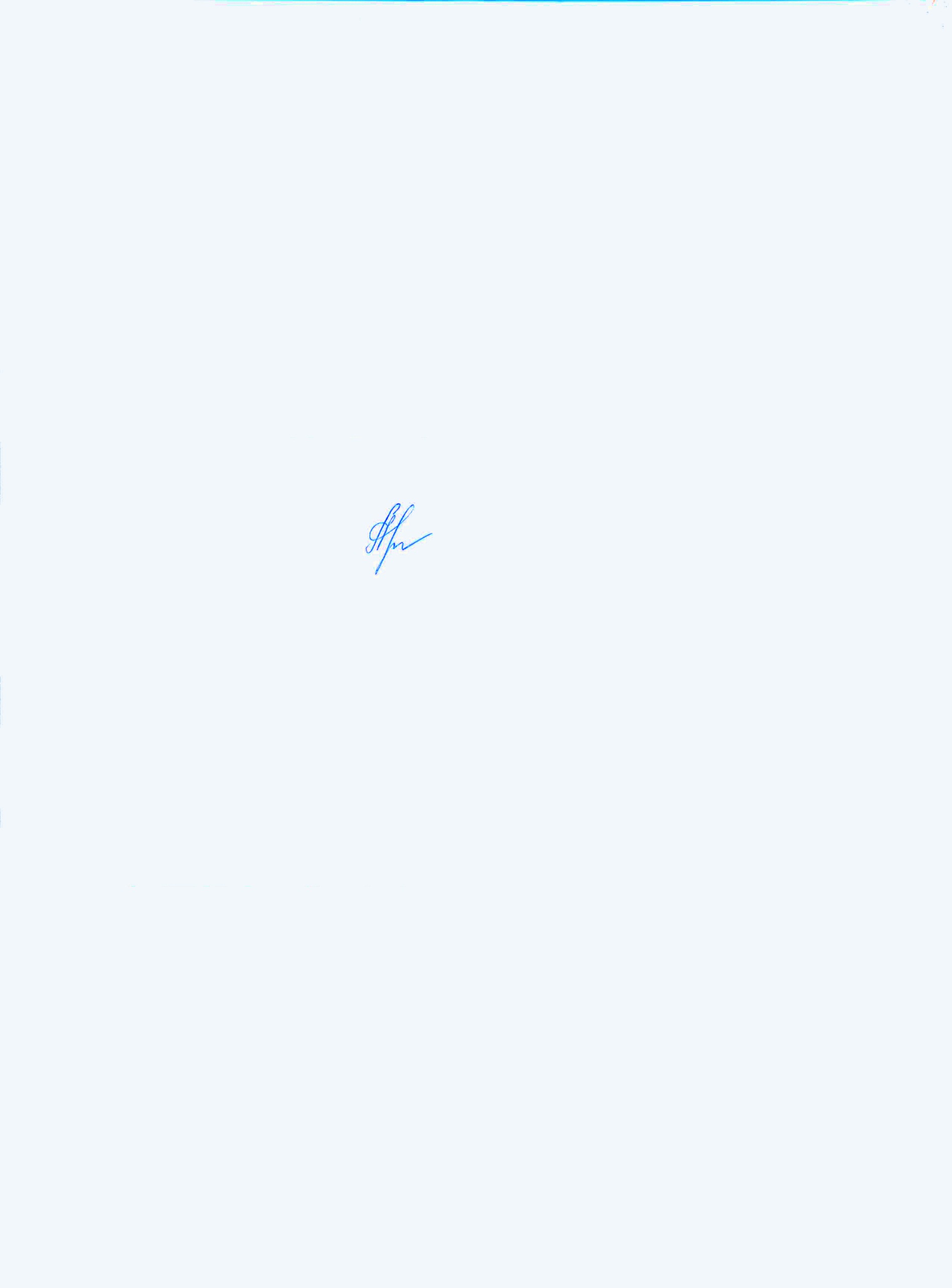 Начальник  управления образования                                 С.А. АрлашинаРазослать:Соответствие текста файла и оригинала документа подтверждаюИмя файла: «О завершении работы районной опытно-экспериментальной площадки на базе «Осиповская  СОШ» по теме «Формирование ценностного отношения к культурному наследию Родного края через создание ресурсного информационно-краеведческого центра»            отп.  Чернышева С.В.Готовил:зам. директора по информационно– методическому обеспечению МБУ «ЦРО»С.В.Чернышева 16.05.2014(подпись)(дата)1)управлению образования – 1 экз.2)МБУ «ЦРО» – 1 экз.3)ОУ – 1 экз.С.В. Чернышеваподпись исполнителярасшифровка подписи